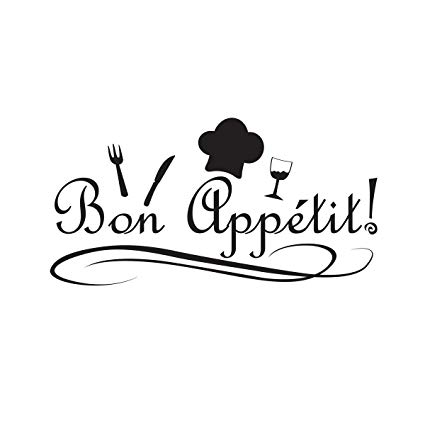 JELOVNIK OŠ PLITVIČKA JEZERA ZA MJESECTRAVANJ3.4.2023. – 5.4.2023.17.4.2023. – 21.4.2023.24.4.2023. – 28.4.2023.PonedjeljakKruh s namazom (pašteta, sirni namaz), čajSezonsko voćeUtorakJuneći gulaš i tjestenina, sokSezonsko voćeSrijedaPileća salata s tjesteninom i povrćemSezonsko voćePROLJETNI PRAZNICIPROLJETNI PRAZNICIPonedjeljakRolano pecivo, salama, sir, mlijekoUtorakJuneći gulaš i tjestenina, ciklaSezonsko voćeSrijedaPileći rižoto s povrćemSezonsko voćeČetvrtakPureća pljeskavica s pekarskim krumpiromSezonsko voćePetakHrenovka u pecivu, sokPudingPonedjeljakPizza, CedevitaSezonsko voćeUtorakGrah s kobasicama, kiseli krastavciKinder milk schnitteSrijedaMinutni odrezak,krumpir i mahune na maslacuSezonsko voćeČetvrtakKolutići lignje, krumpirićiSezonsko voćePetakSlanac, jogurtSezonsko voće